Книги нашего детства	В детском саду № 16  прошло необычное мероприятие: литературная гостиная «Книги нашего детства». Она проходила в рамках реализации в Пермском крае проекта «Читаем вместе», направленного на приобщение детей и взрослых к литературному слову.	Литературную гостиную посетили педагоги детских садов города Нытва, родители и воспитанники детского сада № 16, а также председатель районного совета женщин Аликина Г.А. и самые уважаемые гости – это поэты нашего города, руководитель районного литературного объединения «Родники» Н.А. Заморина, участница многих творческих конкурсов и фестивалей, член районного литературного объединения «Родники» В.И. Черемных. Создать психологический настрой и погрузиться в атмосферу детства помог-педагог психолог Н.Е. Васильева. Ведущие мероприятия заместитель заведующего по ВМР  МБДОУ ЦРР детский сад № 16 Якимова Л.Ю. и  учитель-логопед  Аликина Н.В. поддерживали у присутствующих интерес к теме. Каждый получил возможность вспомнить свои детские годы и свою прочитанную книгу, поделиться  сокровенными мыслями и влиянии книги или произведения на всю дальнейшую жизнь.	По мудрым мыслям методом мозгового штурма  участники определяли название произведений и автора. Предоставленный альбом можно использовать на встречах с родителями с целью популизации семейного чтения.Свои стихи о детстве, о детях, прочитала Н.А. Заморина. В.И. Черемных предоставила всем участникам свои красочно иллюстрированные лирические сборники. К сборнику «Катин день» преподавателем по классу фортепиано  Нытвенской детской школы искусств  Еленой Волковой создан целый цикл песен для детей «Разноцветное детство» 	В заключении встречи поэты прочли свои пожелания в преддверии Нового года.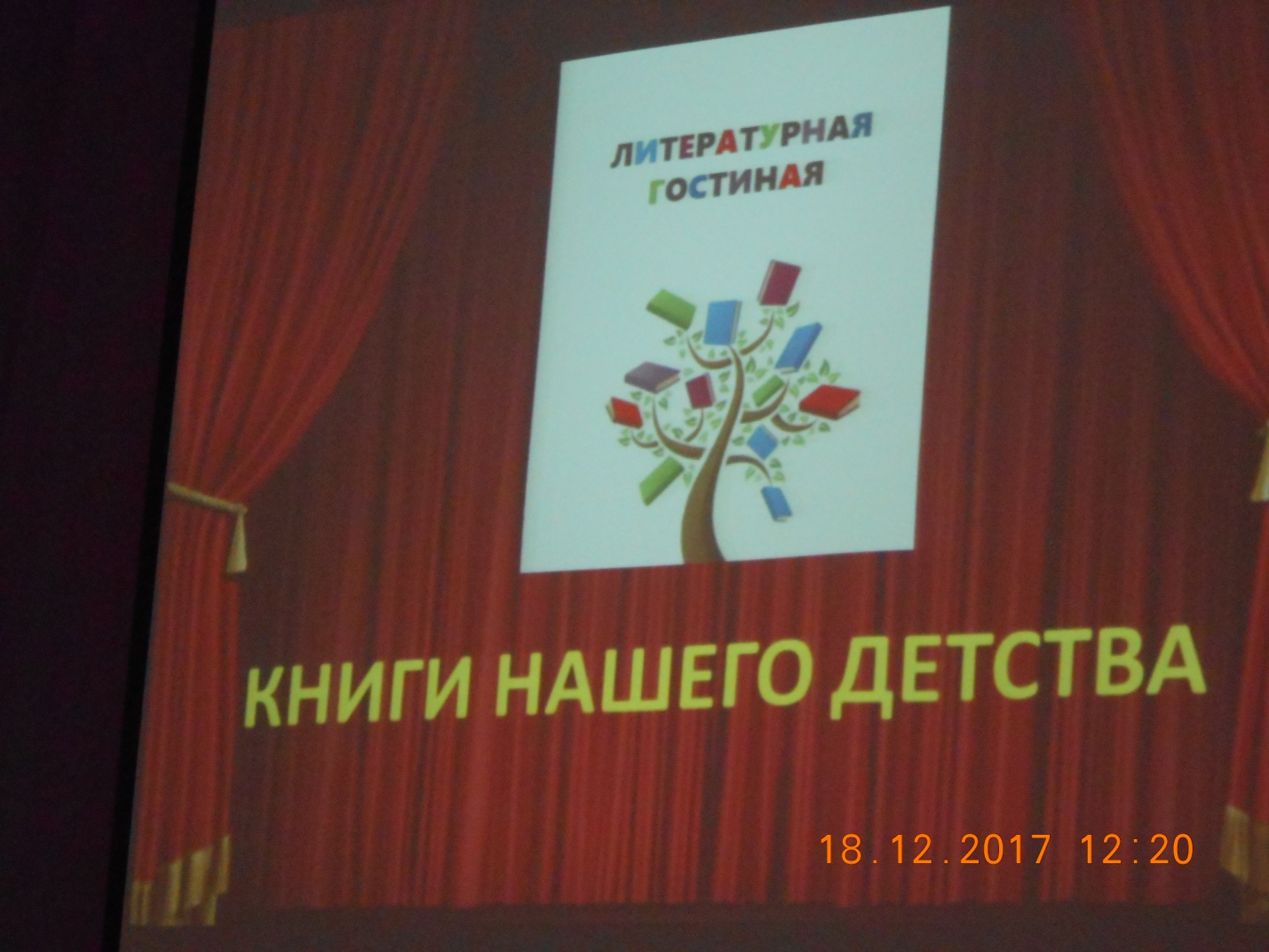 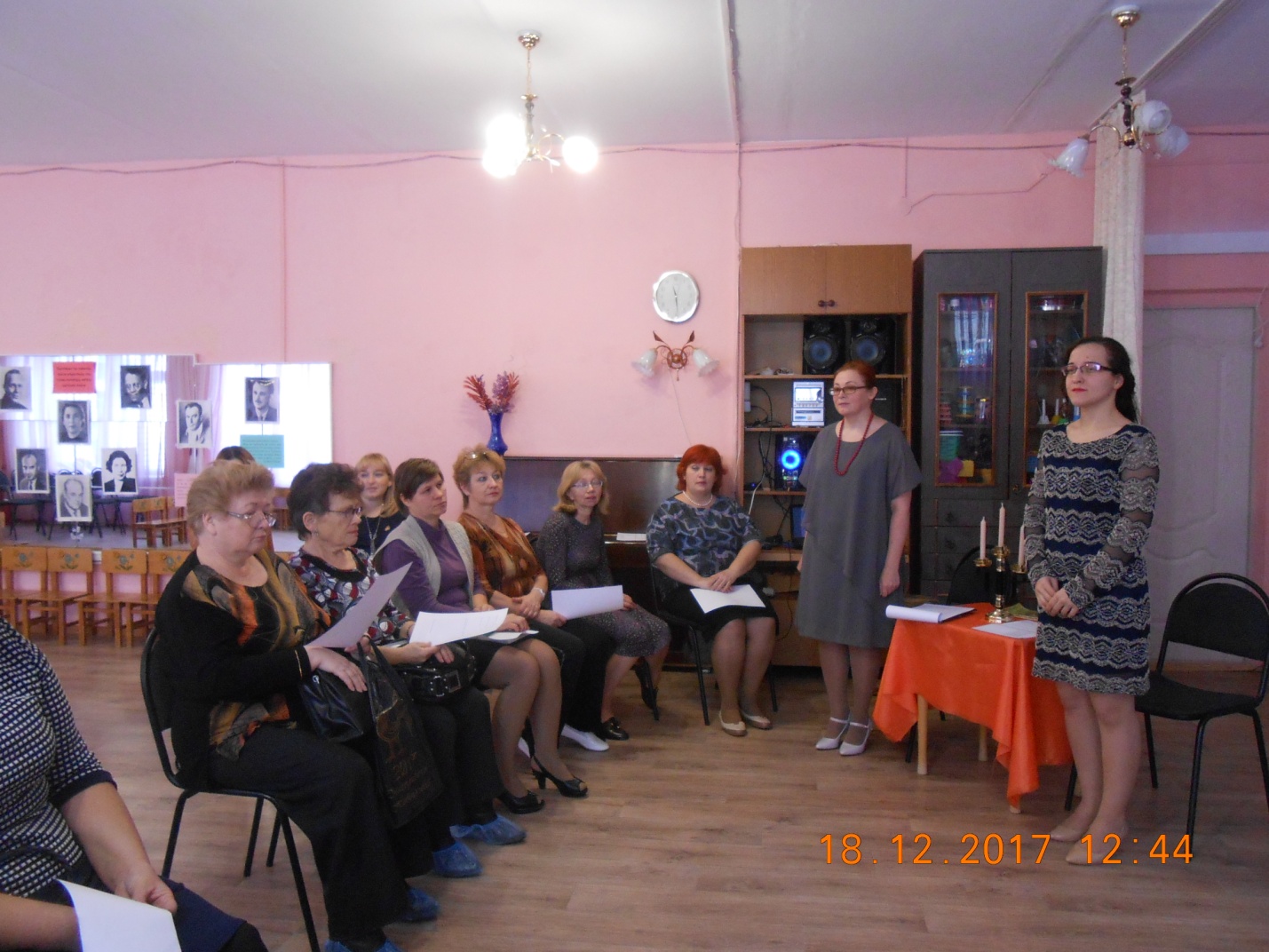 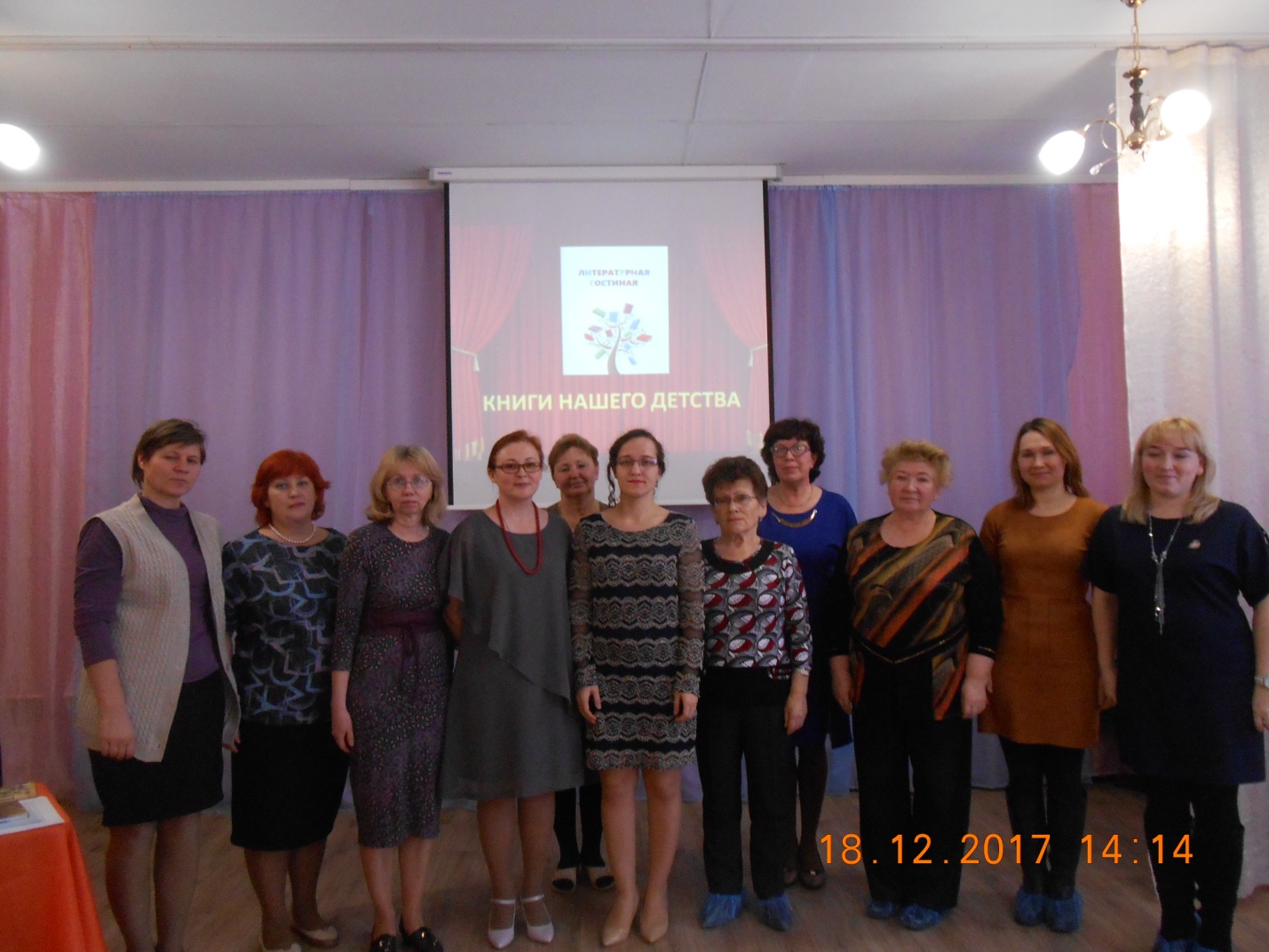 